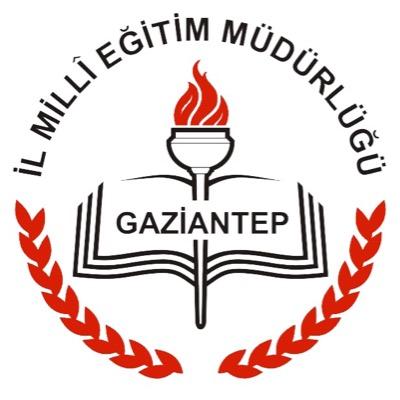 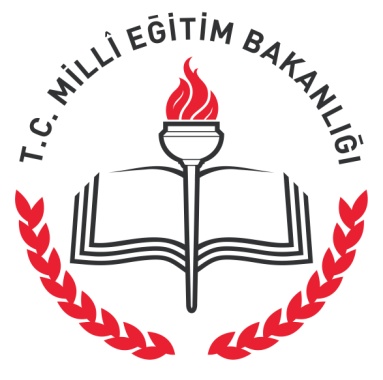       T.C.GAZİANTEP VALİLİĞİİL MİLLİ EĞİTİM MÜDÜRLÜĞÜNORM KADRO FAZLASI ÖĞRETMENLERİN YER DEĞİŞTİRME KILAVUZUARALIK - 2019A-İLGİLİ MEVZUATBu kılavuz  İl Milli Eğitim Müdürlüğü bünyesinde görev yapan norm kadro fazlası kadrolu öğretmenlerin başvuru ve atama işlemlerini kapsamaktadır. Yer değiştirmelerde aşağıdaki mevzuatların ilgili hükümleri esas alınacaktır.Millî Eğitim Bakanlığı Öğretmenlerinin Atama ve Yer Değiştirme Yönetmeliği.http://mevzuat.meb.gov.tr/html/ogratama_1/ogratama_1.htmlMillî Eğitim Bakanlığına Bağlı Okul ve Kurumların Yönetici ve Öğretmenlerinin Norm Kadrolarına İlişkin Yönetmelik,http://mevzuat.meb.gov.tr/html/normkadro_1/normkadro_1.htmlTalim ve Terbiye Kurulu Başkanlığı Öğretmenlik Alanları, Atama ve Ders Okutma Esasları http://ttkb.meb.gov.tr/meb_iys_dosyalar/2015_10/20011230_9_cizelgeveesaslar.pdfB- İLKELERNorm fazlası öğretmenlerin yer değiştirme işlemlerinde;Eğitim kurumlarının atama yapılacak alanlarda, norm kadro açığının bulunması,Millî Eğitim Bakanlığı Öğretmenlerinin Atama ve Yer Değiştirme Yönetmeliğinin 53. maddesine göre işlem yapılması,Madde-53 (İhtiyaç Fazlası Öğretmenlerin Yer Değiştirmeleri)"(3) Öğretmenlerden; herhangi bir nedenle istihdam alanı daralanlar ile görevli oldukları eğitim kurumlarında alanlarında norm kadro sayısı azalanlar, hizmet puanı üstünlüğüne göre yapılacak değerlendirme sonucunda hizmet puanı en az olandan başlamak üzere norm kadro fazlası olarak belirlenir. Hizmet puanının eşitliği hâlinde sırasıyla; öğretmenlikteki hizmet süresi daha az olan, öğretmenliğe daha sonra başlayan norm kadro fazlası olarak belirlenir. Hizmet puanlarının hesabında  yer değiştirme başvurularının son günü esas alınır. Norm kadro fazlası olarak belirlenen öğretmenler; öncelikle görevli oldukları yerleşim yerindeki ya da ilçedeki eğitim kurumları olmak üzere il içinde alanlarında norm kadro açığı bulunan eğitim kurumlarına tercihleri de dikkate alınarak hizmet puanı üstünlüğüne göre atanır.(5) Bu madde kapsamında il içinde yapılan atamalarla fazlalığın giderilememesi durumunda fazlalık, il içinde zamana bağlı olmaksızın yapılacak yer değiştirmelerle giderilir. Bu şekilde yapılacak yer değiştirmeler, duyurusu yapılan eğitim kurumlarına öğretmenlerin tercihleri de dikkate alınarak hizmet puanı üstünlüğüne göre yapılır. Fazla konumdaki öğretmenlerden herhangi bir kuruma atanmak üzere başvuruda bulunmayanlar ile tercihlerine atanamayanların görev yerleri, il içinde valiliklerce resen belirlenir.C- GENEL AÇIKLAMALARBulunduğu eğitim kurumunda norm kadro fazlası durumunda olan öğretmenler başvuracaktır.Norm kadro fazlası öğretmenlerin yer değiştirmeleri; Müdürlüğümüz http://gaziantep.meb.gov.tr adresindeki "Duyurular" bölümünde yansıtılacak eğitim kurumlarından tercih edecekleri kurumlar dikkate alınarak  Gaziantep Valiliğince yapılacaktır.Yer değiştirmeler takvimde belirtilen süreler içinde yapılacaktır.Norm kadro fazlası öğretmenler, öncelikle görevli oldukları yerleşim yerindeki ya da ilçedeki eğitim kurumları olmak üzere il içinde alanlarında norm kadro açığı bulunan eğitim kurumlarını tercih edebileceklerdir.Norm fazlası öğretmenler; tercihlerine göre öncelikle kadrosunun bulunduğu yerleşim yeri ya da ilçe içindeki eğitim kurumlarına atanacaklardır. Kendi ilçesinde açık bulanan eğitim kurumlarını tercih edenlere öncelik verilecek olup, münhal kadro olması halinde diğer ilçelerde görev yapan öğretmenlerden tercih ve hizmet puanı üstünlüğüne göre atamalar gerçekleştirilecektir.Yer değiştirme işlemleri; öğretmenlerin MEBBİS 'deki bilgilerine göre yapılacaktır. Gerçeğe aykırı beyanda bulunan öğretmenler ile çalışma takviminde belirtilen iş ve işlemleri tam ve zamanında gerçekleştirmeyen ilgili okul, ilçe yönetici ve personeli sorumlu tutulacak ve haklarında gerekli yasal işlem yapılacaktır.Öğretmenler, en son Bakanlık Atama Alanına (Branşına) göre tercihte bulunacaklardır.Haklarında yapılan soruşturma sonucu görev yerleri istekleri dışında idari tasarrufla değiştirilen ve norm fazlası durumuna düşen öğretmenler ile ilgili olarak; İlçe içinde görev yeri değiştirilenler daha önce görev yaptıkları eğitim kurumuna, ilçe dışına görev yeri değiştirilenler daha önce görev yaptığı ilçeye aradan üç yıl geçmedikçe yer değiştirme isteğinde bulunamayacakları hükmünü dikkate alacaklardır.Norm kadro fazlası olup tercihte bulunmayan öğretmenler, il içerisinde alanlarında atanabilecekleri münhal kadro bulunması halinde resen atanacaktır. Resen atama yapılırken ilçe ve il şeklinde öncelik uygulaması yapılacaktır.Norm kadro fazlası öğretmenler bulunduğu il genelinde alanında boş norm kadro bulunmaması halinde kadrolarının bulunduğu okulda kalmaya devam edeceklerdir.Resen atama işlemleri, norm kadro fazlası olup tercihte bulunan öğretmenlerin yerleştirmeleri yapıldıktan sonra boş kalan norm kadrolar dikkate alınarak aynı takvim içerisinde yapılacaktır.Münhal okul listeleri http://gaziantepmeb.gov.tr internet adresinde yayınlanacaktır. Duyuru ve başvuru süresi içinde kılavuzda değişiklik yapılması ya da ihtiyaç olan okullara ait listelerde sistemden kaynaklı hatalı girişler yapılması nedeniyle güncelleme yapılabileceği göz önünde bulundurularak Müdürlüğümüzün http://gaziantepmeb.gov.tr adresindeki "Duyurular" bölümü öğretmenler ve okul müdürlükleri ile ilçe milli eğitim müdürlüklerince takip edilecektir. Başvuru süresi içinde yer alan güncellemelerin dikkate alınmaması sonucu oluşacak mağduriyetler ilgililerin sorumluluğunda olacaktır.İlgili mevzuatına göre alınan sağlık kurulu raporunda en az yüzde kırk oranında engelli olduğu belirtilen öğretmenler ile ağır engelli raporlu eşi veya bakmakla yükümlü birinci derece kan hısımları bulunan öğretmenlerden norm kadro fazlası konumunda bulunanlar, engellik durumlarının devamı süresince resen görev yeri belirlemeden muaf tutulacaklar, istekleri halinde başvuruda bulunabileceklerdir.Norm kadro fazlası olup, aylıksız izinde olan öğretmenlerin başvuru dilekçeleri alınmayacaktır.Bilişim Teknolojileri alan öğretmenlerinden “Bilgisayar ve Öğretim Teknolojileri Öğretmenliği”, “Matematik-Bilgisayar Bölümü”, “İstatistik ve Bilgisayar Bilimleri”, “Bilgisayar Teknolojisi Bölümü/Bilgisayar Teknolojisi ve Bilişim Sistemleri Bölümü” ve “Bilgi Teknolojileri” mezunları, mesleki ve teknik ortaöğretim kurumlarını tercih edemeyecektir.Yer değişikliği başvurusunda bulunan öğretmenlerin hizmet puanları, başvuruların son günü itibariyle hesaplanacaktır. Ç- BİLGİLERİN KONTROL EDİLMESİÖğretmenlerin yer değiştirme işlemini etkileyecek;Kimlik bilgileri,Sözleşmeli öğret./Kadrolu görev kaydı,Geçici görevlendirme kaydı,Hizmet puanını etkileyen hizmet birleştirme kayıtlarıHizmet puanı,Bakanlık atama alanı,Öğrenim bilgileri,Norm kadro fazlası /İstihdam fazlası olup olmadığı,bilgileri öğretmenler tarafından kontrol edilecek; varsa, yanlışlıkların başvuru süresi içinde belgeye dayalı olarak düzeltilmesi talep edilecektir. (Başvurular tamamlandıktan sonra eksik hizmet puanı, vb. sebeplerle yapılan yer değiştirme işlemi itirazı  edilmeyecektir.)D-BAŞVURUDA YAPILACAK İŞLEMLERYer değiştirme takviminde belirtilen süre içinde;Başvurular sadece Müdürlüğümüzce yayınlanan Başvuru ve Tercih Formu ile yapılacaktır.Başvuru formu, tasdik ve imza işlemi için kadrosunun bulunduğu eğitim kurumu müdürlüğüne teslim edilerek okul/kurum müdürlüğünce onaylanacaktır.Eğitim Kurumu müdürlüğü, form dilekçeyi onayladıktan (imza-kaşe-mühür) sonra İlçe Milli Eğitim Müdürlüğü’ne teslim edecektir.E-BAŞVURULARIN GEÇERSİZ SAYILACAĞI DURUMLARBakanlık atama alanı dışında başka biralanda,Gerekli şartları taşımadan,Asılsız, gerçeğe aykırı, yanlış bilgi ve belgeyle,4-Öğretmenin kendisi tarafından yapılmayan başvurular,Süresi içinde usule uygun yapılmayan başvurular,Alanına uygun olmayan kurum tercihi ile yapılan başvurular,Başvuru formunun usulüne uygun tanzim edilmemesi,8-Öğretmenlerin, Talim ve Terbiye Kurulu Başkanlığının Öğretmenlik Alanları, Atama ve Ders Okutma     Esaslarında belirtilen öğrenim bilgileri şartına uygun olmayan eğitim kurumlarını tercihleri geçersiz sayılacaktır.F-TERCİHLER1- Norm fazlası öğretmenler; tercihlerine göre öncelikle kadrosunun bulunduğu yerleşim yeri ya da ilçe içindeki eğitim kurumlarına atanacaklardır.Kendi ilçesinde açık bulanan eğitim kurumlarını tercih edenlere öncelik verilecek olup, münhal kadro olması halinde diğer ilçelerde görev yapan öğretmenlerden tercih ve hizmet puanı üstünlüğüne göre atamalar gerçekleştirilecektir   Öğretmenler, kendi alanlarında ihtiyaç listesinde yer alan en fazla 25 (yirmi beş) kurumu tercih edebileceklerdir.G- EĞİTİM KURUMLARININ YAPACAĞI İŞ VE İŞLEMLERNorm kadro fazlası bulunan alanlardaki tüm öğretmenlerin hizmet puanı MEBBİS-Özlük Modülü üzerinden başvurunun son gününe göre hesaplanarak, norm fazlası öğretmenleri tespit edilecektir. Atamayı etkileyen bilgilerde hata-eksiklik olması durumunda gerekli düzeltme yapılacaktır. İl Milli Eğitim Müdürlüğüne ait internet sitesinde yayınlanan Münhal Eğitim Kurumları listesinde kendi eğitim kurumlarının durumunu kontrol edeceklerdir. Herhangi bir yanlışlık bulunması durumunda kadrolarının bulunduğu ve dosyalarının muhafaza edildiği İlçe Milli Eğitim Müdürlüğü ile irtibata geçilecektir.Yer değiştirme kılavuzu ile ilgili öğretmenlerin hizmet puanları norm kadro fazlası durumundaki öğretmenlere imza karşılığında duyurularak tebellüğ belgeleri, talep edildiğinde sunulmak üzere okulda muhafaza edilecektir.Okul Müdürlükleri kendi kadrolarında bulunan ve diğer eğitim kurumlarında geçici görevlendirilen norm fazlası öğretmenlere de gerekli duyuruların yapılmasını sağlayacaktır.Başvuru Formları süresi içinde İlçe Milli Eğitim Müdürlüğüne teslim edilecektir.Yer değiştirme işlemi yapılan öğretmenlerin görevden ayrılma ve başlama işlemleri yer değiştirme takviminde belirtilen süreler içinde sonuçlandırılacaktır.H- İLÇE MİLLİ EĞİTİM MÜDÜRLÜKLERİNCE YAPILACAK İŞ VE İŞLEMLERNorm fazlası yer değiştirme kılavuzunu eğitim kurumu müdürlüklerine süresi içinde duyuracaklardır.Yer değiştirme isteğinde bulunan norm kadro fazlası öğretmenlerin bilgilerini kontrol edecekler, varsa eksik ve yanlış bilgilerin düzeltilmesini sağlayacaklardır.Gerekli şartları taşımadığı veya bilgi ve belgelerinde eksiklik görülmesi nedeniyle kabul edilmeyen başvuruları, gerekçeleri ile birlikte ilgili öğretmenlere duyurulmak üzere eğitim kurumu müdürlüklerine iade edeceklerdir.Yer değiştirme işlemlerindeki tereddütlerin giderilmesinde il milli eğitim müdürlüğünün ilgili birimleriyle e- posta, telefon ve faks ile iletişim kuracaklardır.KILAVUZDA YER ALMAYAN HUSUSLARBu kılavuzda yer almayan hususlar için A. İLGİLİ MEVZUAT bölümünde yer alan mevzuat hükümleri ile Bakanlığımızca yayınlanan genelge ve yazılardan yararlanılacaktır.Kılavuz ve ekleri ile ilgili güncellemeler ilgililerce İl Milli Eğitim Müdürlüğünün resmi internet sitesinden(http://gaziantep.meb.gov.tr) takip edilecektir.İ- İLETİŞİMGAZİANTEP İL MİLLİ EĞİTİM MÜDÜRLÜĞÜİnsan Kaynakları Şubesi (Öğretmen Atama)Telefon : 0342 231 10 58Faks      : 0342 232 24 10	BAŞVURU VE ATAMA TAKVİMİYapılacak İş ve işlemlerTarihDuyuru yapılması/Kılavuzun yayınlanması25 Kasım 2019Münhal Kadroların İlanı26 Kasım 2019Başvuruların kabul edilmesi ve eğitim kurumu müdürlükleri tarafından incelenerekİlçe Milli Eğitim Müdürlüklerine teslim edilmesi26-28 Kasım 2019İlçe Milli Eğitim Müdürlüğü tarafından yer değiştirme başvurularının İl Milli Eğitim Müdürlüğüne teslim edilmesi.29 Kasım 2019Yer Değiştirme işlemlerinin İl Milli Eğitim Müdürlüğünce yapılarak sonuçların duyurulması3 Aralık 2019Tarihinden itibaren.Yer değiştirme sonuçlarına göre görevden ayrılma/başlama işlemleri17 Ocak-31 Ocak 2020 tarihine kadar